ProjektP O R Z Ą D E K   O B R A DXLVIII Sesji Rady  Powiatu w Elbląguw dniu 30 czerwca 2022 r. o godz. 10.00, w trybie wideokonferencji  Otwarcie Sesji. Przyjęcie porządku obrad Sesji.Wręczenie nagród w Konkursie Starosty Elbląskiego „Wieś z Inicjatywą”- edycja 2022.Składanie na piśmie interpelacji i zapytań Radnych.Sprawozdanie z działalności Zarządu Powiatu w Elblągu za okres od 20 maja 2022 r. do 30 czerwca 2022 r.Sprawozdanie za 2021 r. z realizacji rocznego programu współpracy z organizacjami pozarządowymi oraz podmiotami, o których mowa w art. 3 ust. 3 ustawy o działalności pożytku publicznego i o wolontariacie.Podjęcie projektów uchwał Rady Powiatu w Elblągu:projekt uchwały zmieniającej uchwałę w sprawie uchwalenia Wieloletniej Prognozy Finansowej Powiatu Elbląskiego na lata 2022-2030.projekt uchwały zmieniającej uchwałę w sprawie uchwalenia budżetu Powiatu Elbląskiego na rok 2022. w sprawie udzielenia pomocy finansowej Gminie Pasłęk.w sprawie zmiany Uchwały Nr XLIII/15/2022 z dnia 25 lutego 2022 r. w sprawie udzielenia pomocy finansowej na rzecz Gminy Pasłęk.Informacje o złożonych interpelacjach i zapytaniach Radnych oraz udzielonych na nie odpowiedziach.Sprawy różne.Zakończenie Sesji.                                                                        Przewodnicząca Rady Powiatu w Elblągu                                                                                             Genowefa Kwoczek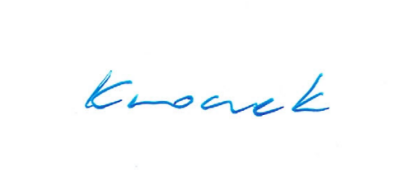 